		                проект	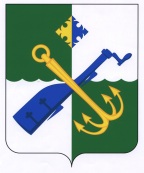 АДМИНИСТРАЦИЯ МУНИЦИПАЛЬНОГО ОБРАЗОВАНИЯ«ПОДПОРОЖСКИЙ МУНИЦИПАЛЬНЫЙ РАЙОНЛЕНИНГРАДСКОЙ ОБЛАСТИ»ПОСТАНОВЛЕНИЕот «___» ________ 2023 года                                                                         № ___г. ПодпорожьеВ соответствии с Федеральным законом от 27 июля 2010 года № 210-ФЗ «Об организации предоставления государственных и муниципальных услуг»,  постановлением Администрации муниципального образования «Подпорожский муниципальный район Ленинградской области» от 10 августа 2015 года № 1347 «О разработке и утверждении административных регламентов предоставления муниципальных услуг Администрацией муниципального образования «Подпорожский муниципальный район Ленинградской области», а также для определения последовательности исполнения административных процедур, связанных с реализацией прав граждан на получение муниципальных услуг, и в целях повышения эффективности и качества представления муниципальных услуг, ПОСТАНОВЛЯЮ: 	1. Внести следующие изменения в постановление Администрации Подпорожского муниципального района от 20 января 2022 года № 31 «Об утверждении Административного регламента предоставления муниципальной услуги « Выдачи разрешений на выполнение авиационных работ, парашютных прыжков, демонстрационных полетов воздушных судов, полетов беспилотных воздушных судов (за исключением полетов беспилотных воздушных судов с максимальной взлетной массой менее 0,25 кг.), подъема привязных аэростатов над населенными пунктами, а также посадки (взлета) на расположенные в границах населенных пунктов площадки, сведения о которых не опубликованы в документах аэронавигационной информации» (далее – Постановление):	1.1. В приложении к Постановлению (Административный регламент предоставления муниципальной услуги «Выдача разрешений на выполнение авиационных работ, парашютных прыжков, демонстрационных полетов воздушных судов, полетов беспилотных воздушных судов (за исключением полетов беспилотных воздушных судов с максимальной взлетной массой менее 0,25 кг), подъема привязных аэростатов над населенными пунктами, а также посадки (взлета) на расположенные в границах населенных пунктов площадки, сведения о которых не опубликованы в документах аэронавигационной информации», далее – Административный регламент) внести следующие изменения:1.1.1. В пункте 2.2. Административного регламента:а) в абзаце четвертом подпункт 1) изложить в следующей редакции:«1) При личной явке в филиалах, отделах, удаленных рабочих местах ГБУ ЛО «МФЦ»;»;б) абзац десятый изложить в следующей редакции:«Заявитель может записаться на прием для подачи заявления о предоставлении услуги следующими способами:посредством ПГУ/ЕПГУ – в ГБУ ЛО «МФЦ» (при технической реализации);по телефону – в ГБУ ЛО «МФЦ».».в) в абзаце одиннадцатом слова «ОМСУ или» исключить.1.1.2. Пункт 2.2.1. Административного регламента изложить в следующей редакции:«2.2.1. В целях предоставления муниципальной услуги установление личности заявителя может осуществляться в ходе личного приема посредством предъявления паспорта гражданина Российской Федерации либо иного документа, удостоверяющего личность, в соответствии с законодательством Российской Федерации или посредством идентификации и аутентификации в  ГБУ ЛО «МФЦ» с использованием информационных технологий, предусмотренных частью 18 статьи 14.1 Федерального закона от 27 июля 2006 года № 149-ФЗ «Об информации, информационных технологиях и о защите информации» (при наличии технической возможности).».1.1.3. Подпункт 1) пункта 2.3. Административного регламента изложить в следующей редакции:«1) при личной явке в филиалах, отделах, удаленных рабочих местах ГБУ ЛО «МФЦ»;». 1.1.4. Абзац второй пункта 2.13. Административного регламента признать утратившим силу.1.1.5. В пункте 2.14.1. Административного регламента слова «ОМСУ или» исключить.1.1.6. В пункте 2.14.4. Административного регламента слово «ОМСУ» заменить на «ГБУ ЛО «МФЦ».1.1.7. В пункте 2.14.7. Административного регламента слова «, ОМСУ» исключить.  1.1.8. В подпункте 3) пункта 2.15.3. Административного регламента слова «ОМСУ или», «ОМСУ или в» исключить. 1.1.9. В абзаце втором пункта 3.1.4.1. Административного регламента слова «ОМСУ» заменить на «ГБУ ЛО «МФЦ».1.1.10. В пункте 3.3.1. Административного регламента слова «ОМСУ/» исключить.2. Настоящее постановление вступает в силу со дня его принятия.3. Контроль за исполнением настоящего постановления возложить на заместителя Главы Администрации МО «Подпорожский муниципальный район» по безопасности Руденко Е.П.Глава Администрации                                                                           А.С. КялинО внесении изменений в постановление  Администрации муниципального образования  «Подпорожский муниципальный район Ленинградской области» от 20 января 2022 года № 31 «Об утверждении Административного регламента предоставления муниципальной услуги  «Выдача разрешений на выполнение авиационных работ, парашютных прыжков, демонстрационных полетов воздушных судов, полетов беспилотных воздушных судов (за исключением полетов беспилотных воздушных судов с максимальной взлетной массой менее 0,25 кг), подъема привязных аэростатов над населенными пунктами, а также посадки (взлета) на расположенные в границах населенных пунктов площадки, сведения о которых не опубликованы в документах аэронавигационной информации»